§1466.  Commissions and fees1.  Property and casualty consultant.  A property and casualty consultant and any person in which the consultant has an interest may not, directly or indirectly, charge a consultant fee and receive or share in any commission for the sale of insurance as a producer on any policy or certificate of insurance unless the advice given by the producer for the insurance occurs at least 12 months before or after the period of employment as a consultant as specified in the contract required by section 1465.  This subsection does not prevent a licensed property and casualty insurance producer from receiving a fee rather than commission on the sale of property and casualty insurance in accordance with section 1450 and rules adopted by the superintendent.[PL 1997, c. 457, §23 (NEW); PL 1997, c. 457, §55 (AFF).]2.  Life and health consultant.  A life and health consultant may charge a consulting fee and receive commissions for the sale of insurance as an insurance producer if both the consulting fee and the insurance commissions are provided for in a written agreement, in a form approved by the superintendent, signed by the client and the consultant.[PL 1999, c. 225, §5 (AMD).]SECTION HISTORYPL 1997, c. 457, §23 (NEW). PL 1997, c. 457, §55 (AFF). PL 1999, c. 225, §5 (AMD). The State of Maine claims a copyright in its codified statutes. If you intend to republish this material, we require that you include the following disclaimer in your publication:All copyrights and other rights to statutory text are reserved by the State of Maine. The text included in this publication reflects changes made through the First Regular and First Special Session of the 131st Maine Legislature and is current through November 1. 2023
                    . The text is subject to change without notice. It is a version that has not been officially certified by the Secretary of State. Refer to the Maine Revised Statutes Annotated and supplements for certified text.
                The Office of the Revisor of Statutes also requests that you send us one copy of any statutory publication you may produce. Our goal is not to restrict publishing activity, but to keep track of who is publishing what, to identify any needless duplication and to preserve the State's copyright rights.PLEASE NOTE: The Revisor's Office cannot perform research for or provide legal advice or interpretation of Maine law to the public. If you need legal assistance, please contact a qualified attorney.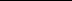 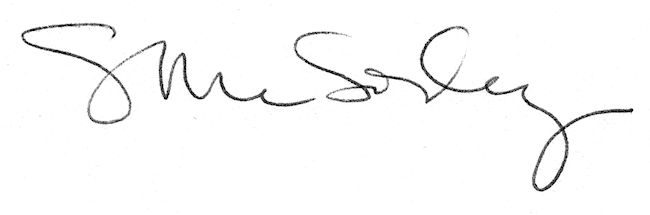 